112年度 生命教育推手獎勵機制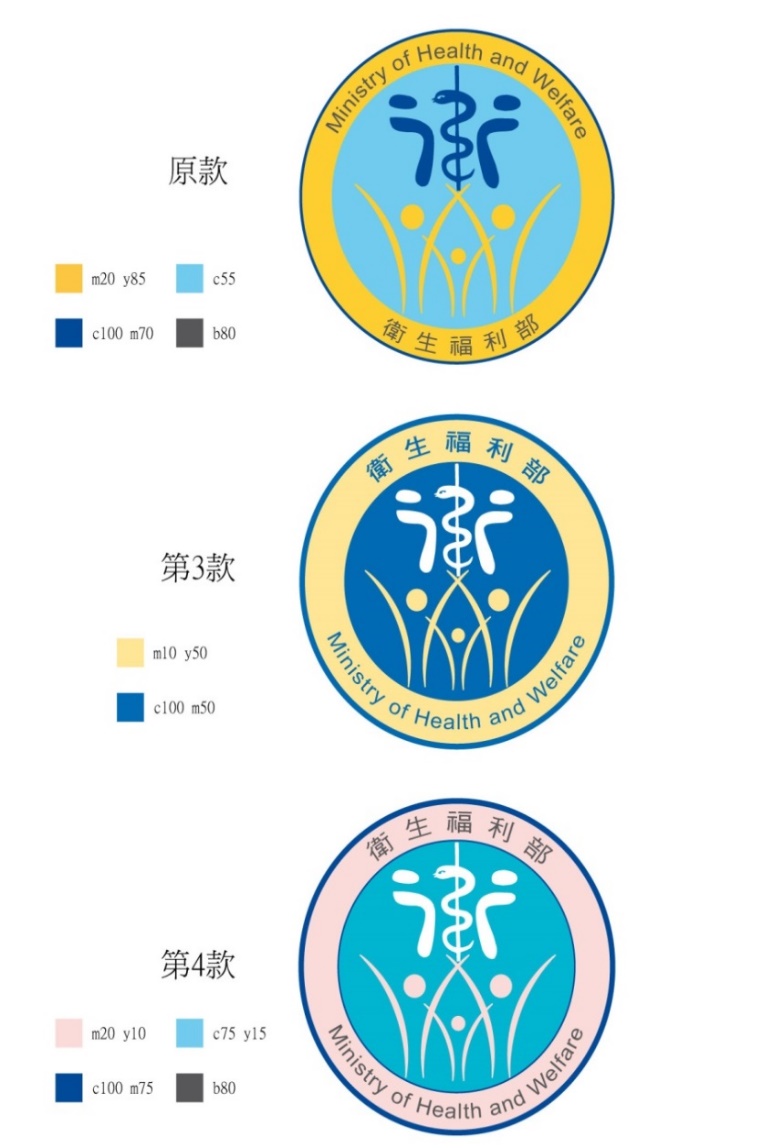 指導單位：衛生福利部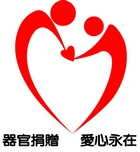 主辦單位：財團法人器官捐贈移植登錄及病人自主推廣中心中華民國113年5月目的　　隨著民眾醫療自主權意識的提升，越來越多人希望能有尊嚴度過人生最後的旅程，雖然安寧緩和及醫療自主之觀念已逐漸為國人所接受，惟多數民眾仍會因傳統思維、避談生死、家庭或輿論壓力，於推動的過程中，仍遭遇許多阻力與困難。衛生福利部為轉變社會對失去及死亡的態度，讓家人間能夠開啟討論，讓孩子長大後明白死亡是生活的一部分，鼓勵持續針對民眾或學生進行教育，期能共同提升全民的死亡識能，委託財團法人器官捐贈移植登錄及病人自主推廣中心(以下簡稱本中心)辦理「112年度生命教育推手獎勵制度」。參加對象於112年度推動生命教育及善終規劃相關內容，須含有安寧緩和醫療、病人自主權利或器官捐贈等議題之機關團體，包含：政府立案之非營利組織、公會、協會、學會或大專院校社團。國民小學，以中低年級為推動對象。隸屬原住民族委員會之文化健康站。作業時程報名及資料上傳時間：113年5月20日至113年6月21日17:00止。得獎公告：得獎名單預計於9月公布至本中心官網(網址https:// www.torsc.org.tw )，頒獎時間另行通知。※以上作業時程得視實際狀況予以調整申請方式須以機構/關為單位提出申請，每家機構限申請一次。請填妥附件一申請表後，加蓋機構大小印，掃描電子檔(JPG、JPEG或PDF)上傳至本中心指定之成果報告收件系統【網址：https://youconf.at/ hpcacp113】，請依機構/關所屬組別製作成果報告(詳如附件二、三)，於113年6月21日17:00前上傳至本中心指定之收件系統。獎項及評分說明本中心收件後，將邀請安寧照護及緩和醫療領域專家組成評審團進行評選，參賽成果依評分標準及分數高低排序，做為評比依據。本中心將於審查後統計成績擇優錄取，並於頒獎典禮公開表揚。敘明112年辦理之推廣活動、課程及其相關成果，於本中心指定之系統繳交「112年度生命教育推行成果報告」，詳如附件二及三，檔案格式為PDF檔，檔案大小以10MB為限。評分標準：推廣過程(50%)：推廣對象、主題、策略及內容(將器官捐贈、安寧或病人自主融入生命教育課程)。推廣成效(30%)：辦理場次、推廣對象參與情形、參與者回饋，能持續推動。創意性(20%)：推行作法、內容、教材具創意、特色或巧思。總成績達75分(含)以上之機構/關將獲頒獎表揚。其他事項本辦法若有未盡事宜，將另行公告補充於本中心網站，且主辦單位保留調整活動與獎項細節之權利，有權對本活動所有事宜做出解釋或裁決。相關疑義可向財團法人器官捐贈移植登錄及病人自主推廣中心洽詢，電話(02)2358-2088分機225彭小姐Email:zhu@mail.torsc.org.tw。附件一、機構/關申請表112年度生命教育推手獎勵機制申請表機構/機關關防：	負責人/代表人簽章：附件二、成果報告格式(非營利組織或文化健康站)生命教育推手成果報告(非營利組織或文化健康站)執行期間：112年1月1日~112年12月31日基本資料推廣過程如何將器官捐贈、安寧緩和醫療或病人自主相關議題融入生命教育課程，包括：推廣對象、主題、策略、內容、辦理形式、教材設計…等。推廣成效例如：辦理場次、參與情形、參與者回饋…等。辦理特色例如：多元化課程辦理形式、創意教材、結合外部資源等作法。附件三、成果報告格式(國民小學或大專院校社團)生命教育推手成果報告(國民小學或大專院校社團)執行期間：112年1月1日~112年12月31日基本資料推廣過程請敘述如何將器官捐贈、安寧緩和醫療或病人自主相關議題系統性地融入生命教育課程(或活動)。推廣成效總共辦理     場次，參與人數共      人。註：表格若不敷使用可自行複製。辦理特色例如：系列活動、多元化課程辦理形式、創意教材、結合外部資源等作法。作業項目預計時程公告獎勵機制113年5月13前受理報名及資料上傳113年5月20日至113年6月21日評審作業113年7月1日至8月2日核定及公布得獎名單113年9月16日前頒獎典禮113年10月底機構/關全銜負責人姓名聯絡人姓名聯絡人職稱聯絡人單位聯絡電話E-mail機構全銜：聯絡人姓名：聯絡人職稱：聯絡人電話：聯絡人電子郵件：機構全銜：聯絡人姓名：聯絡人職稱：聯絡人電話：聯絡人電子郵件：項目說明目的主題推廣對象推展策略教材研發或活動設計理念說明辦理形式：辦理形式：說明執行概況：執行概況：說明參與者回饋或評價：參與者回饋或評價：照片檔案.jpg照片檔案.jpg照片檔案.jpg照片說明照片說明照片說明說明辦理形式：辦理形式：說明執行概況：執行概況：說明參與者回饋或評價：參與者回饋或評價：照片檔案.jpg照片檔案.jpg照片檔案.jpg照片說明照片說明照片說明說明辦理形式：辦理形式：說明執行概況：執行概況：說明參與者回饋或評價：參與者回饋或評價：照片檔案.jpg照片檔案.jpg照片檔案.jpg照片說明照片說明照片說明